Guía de  Aprendizaje  N° 7División entre números naturalesNombre:…………………………………………………………………………………… Fecha: 06 al 17 de Julio 2020“No olvidar que cualquier duda llamar a +569-98267610 o enviar al correo yalaro@hotmail.com”O.A: Demostrar que comprenden la división con dividendos de tres dígitos y divisores de un dígito.Interpretando el resto.Resolviendo problemas rutinarios y no rutinarios que impliquen divisiones.AprendeSaber másEjemplo:Resuelve la división 695 : 5 de manera algorítmica. Utiliza el material recortable.¿Cómo la resuelves?1.- Como el divisor es 5, tienes que agrupar primero las centenas en 5 grupos.           6´  9  5  :  5 = 1         -  5                              12.- Como quedó  1 centena sin agrupar, la agregas a las decenas.               6´  9´  5  :  1  3 591    5      43.- Quedaron 4 decenas  sin agrupar, por lo tanto debes agregarlas a las unidades.               6´   9    5  :  1 3 9               -  5            1     91     5                    4   5        4   5              0//Finalmente, 695 : 5 = 139Explora: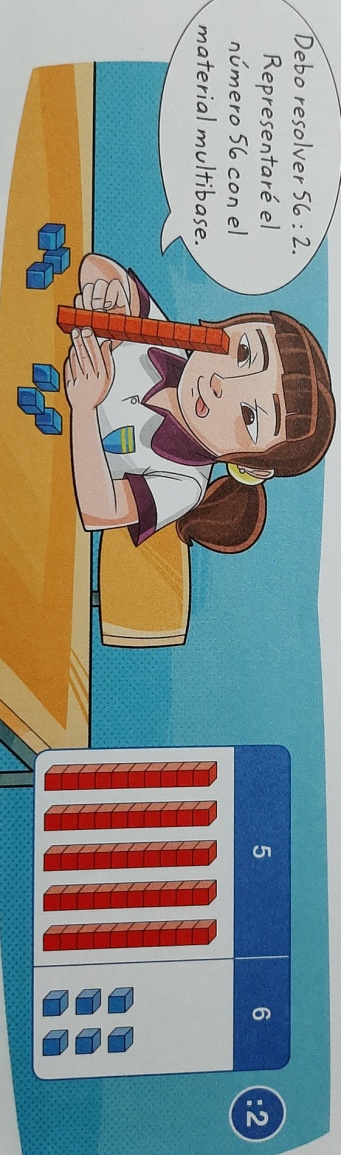 Martina material multibase para resolver una división.Completa la resolución de Martina.Como el divisor es 2, debo formar                           grupos de decenas con igual cantidad de elementos.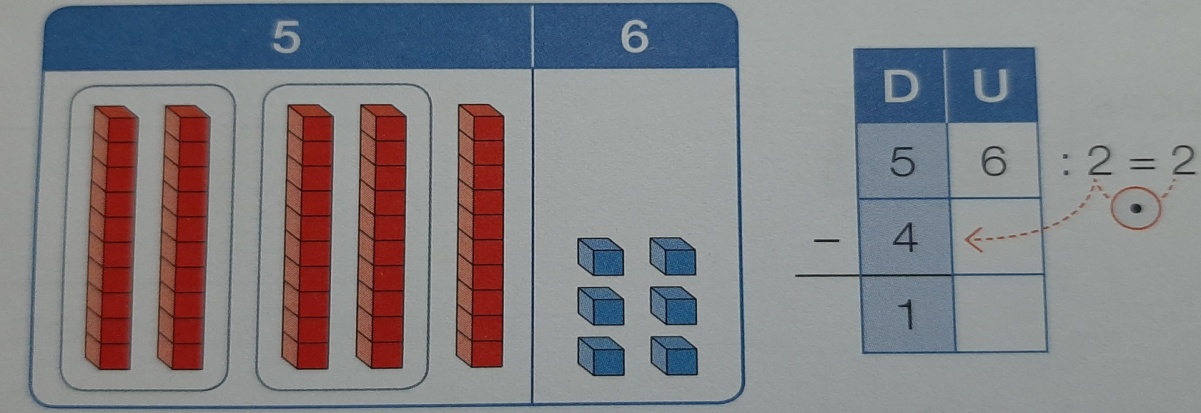 Queda solo una barra sin agrupar        equivale a                               .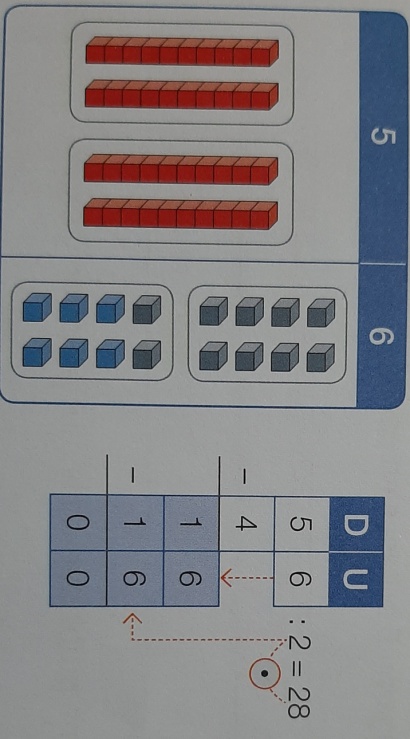 Como quedaron estas 10 unidades sin agrupar, las agrego a las unidades.Por lo tanto,                          :                         =  	Ejercita1.- Resuelve cada una de las siguiente divisiones y luego marca con un si es exacta o inexacta, según corresponda. Aplicar8 1 0 : 3                                      b) 2 2 5 : 2                                    c) 7 2 3 : 6       Exacta                    Inexacta                                  Exacta                        Inexacta	            Exacta                Inexacta2.- Analiza la siguiente información. AnalizarUtiliza la propiedad distributiva para resolver las siguientes divisiones.630 : 6 =                                    b) 108 : 9 =                                  c) 856 : 4 =3.- Observa el ejercicio que se muestra. Luego encierra el error cometido y corrígelo. Evaluar.   5´13 : 2 = 26- 4   13	12  1//4.- Resuelve los siguientes problemas:En una bicicleta tienen que hacer 480 fichas de libros nuevos. Si ya hicieron la mitad, ¿Cuántas fichas faltan por hacer?Respuesta:______________________________________________________________En un gimnasio hay 172 personas inscritas en el taller de tenis. ¿Cuántos grupos se pueden formar si cada uno está compuesto por 8 integrantes?, ¿Cuántas personas quedan sin grupo?Respuesta:______________________________________________________________Se distribuirán 850 bolsas de azúcar entre 7 cajas. ¿Podrán tener las cajas la misma cantidad de bolsas? Justifica tu respuesta.Respuesta:___________________________________________________________Se necesita enviar la misma cantidad de resmas de papel a 5 colegios de una región. Si se dispone de 112 resmas, ¿Cuántas deberían comprarse para cumplir con el envío?Respuesta:______________________________________________________________	PiensaExplica cómo resolver una división y envíamela por wsp.